Field History Data Collection Sheet – Nutrient Management Spear Program --- Winter Cereals Project 2014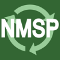 Cornell University Department of Animal Science   Farm Name:Farm Address:     City:                                                                     	 	   State:                                          	      Zip:         Crop Year:   Questions?      Contact: Quirine Ketterings qmk2@cornell.edu, 607-255-3061  Field History Survey1) Field ID							2) Field Size                        					            acres3) County							4) Soil Type5) Drained or Undrained						6) 2013 Corn Crop Variety 7) 2013 Corn Planting Date					8) BMR? Y / N9) 2013 Corn Harvest Date					10) 30"-36", 15", or Twin Rows?11) Double Crops in Rotation 						Seeding Date									Seeding Rate									What Double Crop?								Seeding Method?				Row spacing if drilled: 			 inches 	Termination Date?								Termination Method?								Field History Data Collection Sheet – Nutrient Management Spear Program --- Winter Cereals Project 2014Cornell University Department of Animal Science12) Past Manure Applications		   2013					                                                    2013				            Growing Season				                                   At Cover Crop Seeding		Application #1		          Application #2		       Application #1		          Application #2		                Animal Type      RateGallons/acre or Ton/acre?  Month13) Application MethodInjected        Incorporated in 1 day      Incorporated in 2 days      Incorporated in 3 days   Incorporated in 4-5 days Incorporated after 5 days               Not Incorporated          Incorporation Equip.(e.g., moldboard plow, chisel plow, disc, turbo disc, field cultivator, aeration tool)14) Manure Analysis		2013			                2013				  2013				   2013 Density				 lbs/gal			                lbs/gal				   lbs/gal				   lbs/gal% Solids				% as is				% as is				   % as is				   % as is          Inorganic-N				% as is				% as is				   % as is				   % as is             Organic-N				% as is				% as is				   % as is				   % as is     P2O5				% as is				% as is				   % as is				   % as is       K2O				% as is				% as is				   % as is				   % as isField History Data Collection Sheet – Nutrient Management Spear Program --- Winter Cereals Project 2014Cornell University Department of Animal Science15) Fertilizers for Crops in:	                                      2013 for corn					            2013 at cover crop seedingFertilizer #1	            Units	          	Fertilizer #2	       Units		Fertilizer #3	  Units Application Date         Nitrogen (N)			              %				        %					   %            Phosphorus (P2O5)			             %              %			%	        %					   % Potassium (K2O)			             %              %			%	        %					   % Application RateGallons/acre or Ton/acre?               If Liquid, Density?			             lbs/gal				        lbs/gal				   lbs/gal          Application Method(preplant/broadcast, preplant/broadcast & incorporate, starter/banded, starter/popup, sidedress/broadcast, topdress, sidedress/incorporate)16) Did any of the following conditions occur during double crop growth in 2013/2014? (#1 = most impact, #6 = least impact):- weed pressure - insect damage - hail damage - severe compaction - lodging - other   			      			Define "other"           #1					      #2					#3		           #4					      #5					#617) Typical Corn Yield 	 Amount? (wet ton/acre)	Units				% Moisture18) Additional Field Information of Relevance?